Three Little BirdsBob Marley 1977 (recorded by Bob Marley and the Wailers)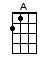 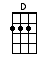 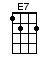 INTRO:  / 1 2 3 4 / |[A]                              |[A]                              |A|---------0-2-0-7-----4---2-0-----|---------0-2-0-7-----4---2-0-----| | 1 e + a 2 e + a 3 e + a 4 e + a | 1 e + a 2 e + a 3 e + a 4 e + a | |[A]                              |[A]                           A|---------0-2-0-7-----4---2-0-----|---------0-2-0-7-----4---2-0- | 1 e + a 2 e + a 3 e + a 4 e + a | 1 e + a 2 e + a 3 e + a 4 e CHORUS:Don’t [A] worry, about a thing‘Cause [D] every little thing, gonna be all [A] rightSingin’ don’t [A] worry, about a thing‘Cause [D] every little thing, gonna be all [A] rightRise up this [A] mornin’, smiled with the [E7] risin’ sunThree little [A] birds, pitch by my [D] doorstepSingin’ [A] sweet songs, of melodies [E7] pure and trueSayin’ [D] this is my message to you-[A]ou-ouCHORUS:Singin’ don’t [A] worry, about a thing‘Cause [D] every little thing, gonna be all [A] rightSingin’ don’t [A] worry (don’t worry) about a thing‘Cause [D] every little thing, gonna be all [A] rightRise up this [A] mornin’, smiled with the [E7] risin’ sunThree little [A] birds, pitch by my [D] doorstepSingin’ [A] sweet songs, of melodies [E7] pure and trueSayin’ [D] this is my message to you-[A]ou-ouCHORUS:Singin’ don’t [A] worry, about a [A] thing (worry about a thing oh)‘Cause [D] every little thing, gonna be all [A] right (don’t worry)Singin’ don’t [A] worry, about a [A] thing (I won’t worry)‘Cause [D] every little thing, gonna be all [A] rightSingin’ don’t [A] worry, about a thing‘Cause [D] every little thing, gonna be all [A] right (I won’t worry)Singin’ don’t [A] worry, about a thing‘Cause [D] every little thing, gonna be all [A] rightSingin’ don’t [A] worry, about a thing (oh no)‘Cause [D] every little thing, gonna be all [A] rightwww.bytownukulele.ca